Российская Федерация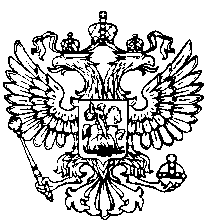 Республика АдыгеяСовет народных депутатов муниципального образования	                       «Келермесское сельское поселение»                                                      РЕШЕНИЕ             Совета народных депутатов муниципального образования                                  «Келермесское сельское поселение»              18 декабря 2017  года                                        ст.Келермесская                                                 № 15О проекте бюджета МО «Келермесское сельское  поселение» на 2018 год  плановый период  2019-2020 годы   В соответствии с п.1 ст.14 Закона Российской Федерации от 06.10.2003 года 131-ФЗ «Об общих принципах организации местного самоуправления в Российской Федерации», Устава МО «Келермесское сельское поселение», ст. 20-22 Положения о бюджетном процессе в МО «Келермесское сельское поселение» Совет народных депутатов муниципального образования «Келермесское сельское поселение»                                                       РЕШИЛ:1.Принять проект бюджета МО «Келермесское сельское поселение» на 2018 год и плановый период 2019-2020 годы.2.Решение о принятии проекта бюджета МО «Келермесское сельское поселение» на 2018 год и плановый  период 2019-2020 годы обнародовать наинформационном стенде в здании администрации МО «Келермесское сельское поселение» и в сети интернет на официальном сайте администрации.Глава муниципального образования «Келермесское сельское поселение»                                           С.А.Фатеев